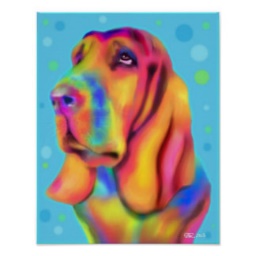 High Country Basset Hound RescueOwner Relinquishment formHigh Country Basset Hound Rescue accepts Bassets from owners who can no longer care for them, Bassets from shelters, and Bassets who are found as strays.We understand, for whatever the circumstances may be, that owners sometimes have to relinquish their beloved Basset(s) to rescue. First, we want to thank you for considering placing the hound in need with rescue instead of just taking them to the local shelter.We will try everything in our power to make any owner-surrendered Basset coming into rescue feel the most comfortable as they can. If our rescue is full, we will work diligently with you to find other options for your Basset. If you are relinquishing your Basset because of financial hardship, we can refer you to local non-profit agencies that may be able to help.A few things we might require when surrendering your Basset to rescue:Completely up-to-date on vaccinations (Rabies, Da2PP, Bordetella, and heartworm test) and altered. If these requirements cannot be met, we kindly request you make a small donation to HCBHR to help offset the cost of rescue having to vet the hound in question.Can the Basset needing re-homing stay with its’ current family while we work cooperatively to find the Basset a great new home? It is always easiest on the Basset to stay with the family they know and love while HCBHR works on the adoption process to find the hound its new forever home.If for any reason the above  circumstance is not an option, we kindly request you surrender your Basset with all of its personal belongings, including, but not limited to leash, collar, bedding, crate, bowls, and a bag of his/her regular food for transition.Please fill out the form below for surrendering a Basset and a HCBHR representative will contact you as quickly as possible. Please understand that we are all volunteers and have busy schedules. If you do not hear from someone within 7 days, please email Karin Stangl at karinsbassets@hotmail.com. Relinquisher’s Name: _________________________________________ Date: _________________________Address: ___________________________________________ City: ________________ Zip: ______________Email: ________________________________________________	 Phone: ____________________________Name of Basset(s): ______________ Age: _______   Gender: ______ Spayed/Neutered _______________Reason for relinquishment: ____________________________________________________________________________________________________________________________________________________________________________________How long have you had the dog? ______ Where did you acquire the dog from? __________________________Feeding schedule: ____________________________   Brand and amount fed: __________________________Any known food allergies: ____________   Describe the dog’s eating style (feed separate from others, eager eater, fussy eater, etc.): ______________________________________________________________________Is the dog good with other dogs? __________ Does the dog get along better with male dogs? __________Female dogs? __________   Both? __________   Large dogs? __________   Small dogs? __________   Cats? __________Kids age 0-5? __________   Kids age 6-12? __________   Describe the overall relationship with humans (i.e.: prefers men, likes women only, fearful, no preferences, etc.):__________________________________________________________________________________________Has the dog ever bitten anyone? __________   If yes, what provoked the incident (i.e.: food, toys, space, protective, pain), please provide details: ___________________________________________________________________________________________________________________________________________________Is the dog housetrained? __________	  Use a dog door? __________ Does the dog experience incontinence? __________ If yes, please describe (occasionally, at night, in the morning, when excited or nervous, etc.) _________________________________________________________How does he/she tell you he/she needs to go out? _________________________________________________Does the dog experience any other common ailments? Please check all that apply.Arthritis ___   Vision Impaired ___   Hearing Loss ___   Muscle Atrophy ___ Dental disease ___  Lumps/Cysts/Warts ___   Have lumps been aspirated? ___   Location & results? _________________________________________________________________________ Allergies ___   If yes, please specify allergies (food, medicines, etc.): __________________________________Is the dog currently taking any medications? ___   If yes, for what condition (please be honest as this helps us provide ongoing, quality care for the dog): _______________________________________________________List date of last vaccination for Rabies: __________ Bordetella __________ Parvo/Distemper __________Date of last heartworm test: __________   Was it positive or negative? __________ Is the dog on a monthlyheartworm preventative medication? __________   6 month or year round? __________Describe the dogs’ energy level (i.e.: mellow, sedentary, slow/short walks, long walks, jogging, hiking, etc.):__________________________________________________________________________________________What type of exercise and play does the dog enjoy & how often? _____________________________________Does the dog walk well on leash? ________ Do you use a gentle leader, harness or other? _________________Specify any commands the dog knows: __________________________________________________________What behavior issues does the dog have (i.e.: chewing, digging, escaping, barking, fearful of thunder or other loud noises, separation anxiety, etc.) __________________________________________________________________________________________Is he/she an “inside” or “outside” dog? ________ Where does the dog normally sleep? ____________________How many hours each day is the dog alone and where does he/she stay? _____________________________________________________________________________________Please describe the dogs’ average daily routine, including likes, dislikes, favorite toys or games, or any other information that will help us help the dog be placed in an appropriate foster or adoptive home: ________________________________________________________________________________________________________By submitting this form, I __________________________authorize __________________________________	     			 Relinquisher’s name				Name of vet clinic	to release any and all veterinary records for above said dog(s) to High Country Basset Hound Rescue and its  designated volunteers. This also includes authorizing communication with said vet clinic employees via email, fax, text, or phone conversation regarding above named dog.Name, Address and phone number of vet clinic:___________________________________________________________________________________________________________________________________________________________________________